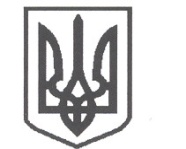 УКРАЇНАСРІБНЯНСЬКА СЕЛИЩНА РАДАВИКОНАВЧИЙ КОМІТЕТРІШЕННЯ21 грудня 2023 року     					              	      		№ 256смт СрібнеПро розгляд заяви  гр. КИСЛЯКА Т.Г.,жителя  вул. 8-го Березня 8, с.Побочіївка Прилуцького району, Чернігівської областіРозглянувши заяву гр. КИСЛЯКА Тараса Григоровича, жителя               вул. 8-го Березня 8,  с.Побочіївка, Прилуцького району, Чернігівської області та матеріали, подані до виконкому, про надання матеріальної допомоги, керуючись   ст. 34 Закону України «Про місцеве самоврядування в Україні» у рамках виконання Програми  соціальної підтримки учасників бойових дій та членів їх сімей, що проживають на території Срібнянської селищної ради на 2021 - 2026 роки, затвердженої рішенням тридцять шостої сесії сьомого скликання Срібнянської селищної ради від 13 жовтня 2020 року, виконавчий комітет селищної ради вирішив:Надати матеріальну допомогу гр. КИСЛЯКУ Тарасу Григоровичу,  жителю вул. 8-го Березня 8,  с.Побочіївка, Прилуцького району, Чернігівської області в розмірі - 1000 (одна тисяча) грн.Відділу   бухгалтерського   обліку   та   звітності   провести   виплатуодноразової грошової допомоги гр. КИСЛЯКУ Тарасу Григоровичу у розмірах згідно з п. 1  цього рішення.Контроль  за   виконанням  цього   рішення  покласти  на  керуючого справами (секретаря) виконавчого комітету Ірину ГЛЮЗО.Селищний голова	Олена ПАНЧЕНКО